Принята на                                                                        УтвержденаПедагогическом совете                                                    приказом №__________Протокол №____1_____                                                     от______________2020 г.от_31.08.________2020г.РАБОЧАЯ ПРОГРАММАпо физическому воспитаниюдля детей с 1,6 до 8 лет 2020 – 2021 г.г.Составила:Инструктор по физической культуре:Бельды Г.П.2020 г.Содержание1. Целевой раздел1.1.Пояснительная запискаВ период дошкольного детства у ребёнка закладываются основы здоровья, долголетия всесторонней двигательной подготовленности и гармонического физического развития. Рабочая программа по реализации образовательной  области « Физическое  развитие»   (Далее - Программа) разработана в соответствии с  основной общеобразовательной программой   дошкольного образования «От рождения до школы» под редакцией Н.Е. Вераксы, М.А. Васильевой, Т.С. Комаровой,  в соответствии с ФГОС ДО. Программа определяет содержание и организацию образовательного процесса    МАДОУ.Нормативной базой для составления рабочей программы МАДОУ «Детский сад п. Синда» являются:Федеральный закон «Об образовании в Российской федерации» от 29. 12. 2012 года № 273 – ФЗ, Об образовании в Российской Федерации (собрание законодательства  РФ , 2012г. №53, ст.7598; 2013г №19, ст.2326.СанПин 2.4.1.3049-13 «Санитарно-эпидемиологические требования к устройству, содержанию и организации режима работы дошкольных образовательных организаций»Устав  МАДОУ « Детский сад п.Синда»Основная образовательная программа  МАДОУЦели, задачи  и принципы реализации ПрограммыЦелью Программы является проектирование социальных ситуаций развития ребенка и развивающей предметно-пространственной среды, обеспечивающих позитивную социализацию, мотивацию и поддержку индивидуальности детей через общение, игру, познавательно-исследовательскую деятельность и другие формы активности. Цели Программы достигаются через решение следующих задач:•	охрана и укрепление физического и психического здоровья детей, в том числе их эмоционального благополучия;•	обеспечение равных возможностей для полноценного развития каждого ребенка в период дошкольного детства независимо от места проживания, пола, нации, языка, социального статуса;•		создание благоприятных условий развития детей в соответствии с их возрастными и индивидуальными особенностями, развитие способностей и творческого потенциала каждого ребенка как субъекта отношений с другими детьми, взрослыми и миром;•		объединение обучения и воспитания в целостный образовательный процесс на основе духовно-нравственных и социокультурных ценностей, принятых в обществе правил и норм поведения в интересах человека, семьи, общества;•	формирование общей культуры личности детей, развитие их социальных, нравственных, эстетических, интеллектуальных, физических качеств, инициативности, самостоятельности и ответственности ребенка, формирование предпосылок учебной деятельности;•	формирование социокультурной среды, соответствующей возрастным и индивидуальным особенностям детей;•		обеспечение психолого-педагогической поддержки семьи и повышение компетентности родителей (законных представителей) в вопросах развития и образования, охраны и укрепления здоровья детей;•	обеспечение преемственности целей, задач и содержания дошкольного общего и начального общего образования.Решение обозначенных в Программе целей и задач воспитания возможно только при систематической и целенаправленной поддержке педагогом различных форм детской активности и инициативы. От педагогического мастерства каждого воспитателя, его культуры, любви к детям зависят уровень общего развития, которого достигнет ребенок, степень прочности приобретенных им нравственных качеств. Заботясь о здоровье и всестороннем воспитании детей, педагоги дошкольных образовательных учреждений совместно с семьей должны стремиться сделать счастливым детство каждого ребенка.Программа строится на принципе культура сообразности. Реализация этого принципа обеспечивает учёт национальных ценностей и традиций в образовании, восполняет недостатки духовно-нравственного и эмоционального воспитания ребёнка. Образование рассматривается как процесс приобщения ребенка к основным компонентам человеческой культуры (знание, мораль, искусство, труд). Рабочая программа определяет содержание и организацию  образовательного  процесса для детей 1,6 -8 лет и направлено на формирование общей культуры, развитие физических, интеллектуальных и личностных качеств, формирование предпосылок учебной деятельности, обеспечивающих социальную успешность, сохранение и укрепление здоровья детей. В области физического развития ребёнка основными задачи образовательной деятельности являются создание условий для:становления у детей ценностей здорового образа жизни;развития представлений о своем теле и своих физических возможностях;приобретения двигательного опыта и совершенствования двигательной активности;формирования начальных представлений о некоторых видах спорта, овладения подвижными играми с правилами.В сфере становления у детей ценностей здорового образа жизни:способствуют развитию у детей ответственного отношения к своему здоровью;формируют  у детей представлений  о том, что может быть полезно и что вредно для их организма;помогают детям осознать пользу здорового образа жизни, соблюдения его элементарных норм и правил, в том числе правил здорового питания, закаливания и пр.способствуют формированию полезных навыков и привычек, нацеленных на поддержание собственного здоровья, в том числе формированию гигиенических навыков;создают возможности для активного участия детей в оздоровительных мероприятиях.В сфере совершенствования двигательной активности детей, развития представлений о своем теле и своих физических возможностях, формировании начальных представлений о спорте.уделяют специальное внимание развитию у ребёнка представлений о своем теле, произвольности действий и движений ребёнка; поддерживают  интерес детей к подвижным играм, занятиям на спортивных снарядах, упражнениям в беге, прыжках, лазании, метании и др.; побуждают детей выполнять физические упражнения, способствующие развитию равновесия, координации движений, ловкости, гибкости, быстроты, крупной и мелкой моторики обеих рук, а так же правильного  не наносящего ущерба организму выполнения основных движений. Содержание рабочей программы способствует формированию ценностного отношения к собственному здоровью, совершенствование двигательной активности детей, развитие представлений о своем теле и своих физических возможностях через знакомство с доступными способами его укрепления, создание эмоционально – благоприятной среды физического развития.1.2.Планируемые результаты освоения программы ( целевые ориентиры)Целевые ориентиры не подлежат непосредственной оценке, в том числе в виде педагогической диагностики (мониторинга), и не являются основанием для их формального сравнения с реальными достижениями детей. Они не являются основанием для их формального сравнения с реальными достижениями детей.Целевые ориентиры в раннем возрасте (от 1,6 до 3 лет)К трём годам ребёнок:интересуется окружающими предметами, активно действует с ними, исследует их свойства, экспериментирует. Использует специфические, культурно фиксированные предметные действия, знает назначение бытовых предметов (ложки, расчески, карандаша и пр.) и умеет пользоваться ими. Проявляет настойчивость в достижении результата своих действий;стремится к общению и воспринимает смыслы в различных ситуациях общения со взрослыми, активно подражает им в движениях и действиях, умеет действовать согласованно;владеет активной и пассивной речью: понимает речь взрослых, может обращаться с вопросами и просьбами, знает названия окружающих предметов и игрушек;проявляет интерес к сверстникам; наблюдает за их действиями и подражает им. Взаимодействие с ровесниками окрашено яркими эмоциями;в короткой игре воспроизводит действия взрослого, впервые осуществляя игровые замещения;проявляет самостоятельность в бытовых и игровых действиях. Владеет простейшими навыками самообслуживания;любит слушать стихи, песни, короткие сказки, рассматривать картинки, двигаться под музыку. Проявляет живой эмоциональный отклик на эстетические впечатления. Охотно включается в продуктивные виды деятельности (изобразительную деятельность, конструирование и др.);с удовольствием двигается - ходит, бегает в разных направлениях, стремится осваивать различные виды движения (подпрыгивание, лазанье, перешагивание и пр.).Целевые ориентиры на этапе завершения дошкольного образования:ребёнок овладевает основными культурными способами деятельности, проявляет инициативу и самостоятельность в разных видах деятельности - игре, общении, познавательно-исследовательской деятельности, конструировании и др.; способен выбирать себе род занятий, участников по совместной деятельности;ребёнок обладает установкой положительного отношения к миру, к разным видам труда, другим людям и самому себе, обладает чувством собственного достоинства; активно взаимодействует со сверстниками и взрослыми, участвует в совместных играх. Способен договариваться, учитывать интересы и чувства других, сопереживать неудачам и радоваться успехам других, адекватно проявляет свои чувства, в том числе чувство веры в себя, старается разрешать конфликты;ребёнок обладает развитым воображением, которое реализуется в разных видах деятельности, и прежде всего в игре; ребёнок владеет разными формами и видами игры, различает условную и реальную ситуации, умеет подчиняться разным правилам и социальным нормам;ребёнок достаточно хорошо владеет устной речью, может выражать свои мысли и желания, может использовать речь для выражения своих мыслей, чувстви желаний, построения речевого высказывания в ситуации общения, может выделять звуки в словах, у ребёнка складываются предпосылки грамотности;у ребёнка развита крупная и мелкая моторика; он подвижен, вынослив, владеет основными движениями, может контролировать свои движения и управлять ими;ребёнок способен к волевым усилиям, может следовать социальным нормам поведения и правилам в разных видах деятельности, во взаимоотношениях с взрослыми и сверстниками, может соблюдать правила безопасного поведения и личной гигиены;ребёнок проявляет любознательность, задаёт вопросы взрослым и сверстникам, интересуется причинно-следственными связями, пытается самостоятельно придумывать объяснения явлениям природы и поступкам людей; склонен наблюдать, экспериментировать. Обладает начальными знаниями о себе, о природном и социальном мире, в котором он живёт; знаком с произведениями детской литературы, обладает элементарными представлениями из области живой природы, естествознания, математики, истории и т.п.; ребёнок способен к принятию собственных решений, опираясь на свои знания и умения в различных видах деятельности.Целевые ориентиры Программы выступают основаниями преемственности дошкольного и начального общего образования. При соблюдении требований к условиям реализации Программы настоящие целевые ориентиры предполагают формирование у детей дошкольного возраста предпосылок к учебной деятельности на этапе завершения ими дошкольного образования.В учебный период проводится оценка индивидуального развития детей. Такая оценка проводится педагогическим работником в рамках педагогической диагностики (оценки индивидуального развития детей дошкольного возраста, связанной с оценкой эффективности педагогических действий и лежащей в основе их дальнейшего планирования).Результаты педагогической диагностики (мониторинга) могут использоваться исключительно для решения следующих образовательных задач:индивидуализации образования (в том числе поддержки ребёнка, построения его образовательной траектории или профессиональной коррекции особенностей его развития);оптимизации работы с группой детей.В основе оценки лежат следующие принципы:Она строится на основе реального поведения ребенка, а не на результате выполнения специальных  заданий. Информация фиксируется  посредством прямого наблюдения за поведением ребенка. Результаты наблюдения педагог получает в естественной среде (в игровых ситуациях, в ходе режимных моментов, в процессе организованной образовательной деятельности).Тесты проводят педагоги, специалисты, которые проводят с ребенком много времени,  хорошо знают ребенка.Оценка максимально структурирована.    Анализ осуществляется в соответствии  с  показателями развития ребенка по  образовательным областям, представленным в общих диагностических листах  по каждому возрасту. Для этого заполняются  соответствующие карты  наблюдения  на группу.   Карты  наблюдения  позволяют получить наглядную картину усвоения программного содержания, как по группе, так и суммарные показатели по каждому ребенку. Это помогает педагогам планировать индивидуальную работу с детьми, вносить коррективы в содержание образовательной деятельности. Низкие показатели  на конец года указывают педагогам на  области, в отношении которых должна быть усилена работа с отдельными детьми или всей группой.    Методика оценивания  предусматривает  критерии выставления того или иного балла по каждому  параметру. Параметры, оцениваемые специалистами, выделены в отдельные подразделы. Все данные заносятся в сводные таблицы оценки динамики детей.  ( Таблицы мониторинга Приложение № 3)    Система оценок мониторинга трехуровневая: «качество проявляется устойчиво» ( 2 балла), «качество проявляется неустойчиво», то есть, по сути, находится в зоне ближайшего развития, в стадии становления, и проявляется лишь   в совместной   со взрослым деятельности( 1 балл), «качество не проявляется» ( 0 баллов).Результаты мониторинга выражены в процентах и объективно показывают:Успешность освоения программы каждым ребенком;Успешность освоения содержания выделенных в Программе образовательных областей всей группой детей;     Динамика  изменений  степени освоения  содержания образовательных областей каждым ребенком индивидуально  и группой детей в целом за весь учебный год определяется путем сравнения  результатов, полученных на начало года и на конец года.  Если итоговое значение,  по какому – либо из параметров ниже 75%, то необходима более активная работа с группой  детей по данному  направлению. Возможно, педагогу следует пересмотреть методы и формы организации образовательной  работы.  Если к концу год показатели развития ребенка оказываются меньше 50 %, то разрабатывается  индивидуальная программа мероприятий, способствующих активизации процесса развития ребенка.2. Содержательный раздел2.1. Описание образовательной деятельности в соответствии с направлениями развития ребенка, представленным в   образовательной области «Физическое  развитие»Обязательная часть обеспечивает выполнение основной  общеобразовательной программы дошкольного образования «От рождения до школы» под редакцией Н.Е.Вераксы,  Т.С. Комаровой, М.А. Васильевой, 4-еизд. Испр. И доп.- М. Мозайка- Синтез, 2015г.Образовательная деятельность осуществляется в процессе организации различных видов детской деятельности  с учетом принципа интеграции по пяти образовательным областям: «Социально - коммуникативное развитие», «Познавательное развитие», «Речевое развитие», «Художественно-эстетическое развитие», «Физическое развитие».  Содержание Программы обеспечивает развитие личности, мотивации и способностей детей в различных видах деятельности и охватывает следующие структурные единицы, представляющие определенные направления развития и образования детей (далее - образовательные области):социально - коммуникативное развитие;физическое развитие;познавательное развитие;речевое развитие;художественно-эстетическое развитие.Образовательная область  включает приобретение опыта в следующих видах деятельности детей: двигательной, в том числе связанной с выполнением упражнений, направленных на развитие таких физических качеств, как координация и гибкость; способствующих правильному формированию опорно-двигательной системы организма, развитию равновесия, координации движения, крупной и мелкой моторики обеих рук, а также с правильным, не наносящем ущерба организму, выполнением основных движений (ходьба, бег, мягкие прыжки, повороты в обе стороны), формирование начальных представлений о некоторых видах спорта, овладение подвижными играми с правилами; становление целенаправленности и саморегуляции в двигательной сфере; становление ценностей здорового образа жизни, овладение его элементарными нормами и правилами (в питании, двигательном режиме, закаливании, при формировании полезных привычек и др.). 2.1.1   Содержание образовательной области «Физическое развитие»1,6 - 3 летОсновные цели и задачи:Формирование начальных представлений о здоровом образе жизни.
Формирование у детей начальных представлений о здоровом образе жизни.
Физическая культура. Сохранение, укрепление и охрана здоровья детей; повышение умственной и физической работоспособности, предупреждение утомления.
Обеспечение гармоничного физического развития, совершенствование умений и навыков в основных видах движений, воспитание красоты, грациозности, выразительности движений, формирование правильной осанки.
Формирование потребности в ежедневной двигательной деятельности.
Развитие инициативы, самостоятельности и творчества в двигательной активности, способности к самоконтролю, самооценке при выполнении движений.
Развитие интереса к участию в подвижных и спортивных играх и физических упражнениях, активности в самостоятельной двигательной деятельности; интереса и любви к спорту.Содержание психолого-педагогической работы:Формировать умение сохранять устойчивое положение тела, правильную осанку.Учить ходить и бегать, не наталкиваясь друг на друга, с согласованными, свободными движениями рук и ног. Приучать действовать сообща, придерживаясь определенного направления передвижения с опорой на зрительные ориентиры, менять направление и характер движения во время ходьбы и бега в соответствии с указанием педагога.Учить ползать, лазать, разнообразно действовать с мячом (брать, держать, переносить, класть, бросать, катать). Учить прыжкам на двух ногах на месте, с продвижением вперед, в длину с места, отталкиваясь двумя ногами.Подвижные игры. Развивать у детей желание играть вместе с воспитателем в подвижные игры с простым содержанием, несложными движениями. Способствовать развитию умения детей играть в игры, в ходе которых совершенствуются основные движения (ходьба, бег, бросание, катание).
Учить выразительности движений, умению передавать простейшие действия некоторых персонажей (попрыгать, как зайчики; поклевать зернышки и попить водичку, как цыплята, и т. п.).2.1.2   Содержание образовательной области «Физическое  развитие» 3 – 4  летСодержание психолого- педагогической работыПродолжать развивать разнообразные виды движений. Учить детей ходить и бегать свободно, не шаркая ногами, не опуская головы, сохраняя перекрестную координацию движений рук и ног. Приучать действовать совместно. Учить строиться в колонну по одному, шеренгу, круг, находить свое место при построениях. Учить энергично отталкиваться двумя ногами и правильно приземляться в прыжках с высоты, на месте и с продвижением вперед; принимать правильное исходное положение в прыжках в длину и высоту с места; в метании мешочков с песком, мячей диаметром 15–20 см. Закреплять умение энергично отталкивать мячи при катании, бросании. Продолжать учить ловить мяч двумя руками одновременно. Обучать хвату за перекладину во время лазанья. Закреплять умение ползать.Учить сохранять правильную осанку в положениях сидя, стоя, в движении, при выполнении упражнений в равновесии. Учить реагировать на сигналы «беги», «лови», «стой» и др.; выполнять правила в подвижных играх.
Развивать самостоятельность и творчество при выполнении физических упражнений, в подвижных играх.Подвижные игры. Развивать активность и творчество детей в процессе двигательной деятельности. Организовывать игры с правилами. Поощрять самостоятельные игры с каталками, автомобилями, тележками, велосипедами, мячами, шарами. Развивать навыки лазанья, ползания; ловкость, выразительность и красоту движений. Вводить в игры более сложные правила со сменой видов движений.Воспитывать у детей умение соблюдать элементарные правила, согласовывать движения, ориентироваться в пространстве.2.1.3   Содержание образовательной области «Физическое  развитие» 4 – 5  летСодержание психолого- педагогической работыФормировать правильную осанку. Развивать и совершенствовать двигательные умения и навыки детей, умение творчески использовать их в самостоятельной двигательной деятельности. Закреплять и развивать умение ходить и бегать с согласованными движениями рук и ног. Учить бегать легко, ритмично, энергично отталкиваясь носком. Учить ползать, пролезать, подлезать, перелезать через предметы. Учить перелезать с одного пролета гимнастической стенки на другой (вправо, влево). Учить энергично отталкиваться и правильно приземляться в прыжках на двух ногах на месте и с продвижением вперед, ориентироваться в пространстве. В прыжках в длину и высоту с места учить сочетать отталкивание со взмахом рук, при приземлении сохранять равновесие. Закреплять умение принимать правильное исходное положение при метании, отбивать мяч о землю правой и левой рукой, бросать и ловить его кистями рук (не прижимая к груди). Развивать психофизические качества: быстроту, выносливость, гибкость, ловкость и др.Учить выполнять ведущую роль в подвижной игре, осознанно относиться к выполнению правил игры. Во всех формах организации двигательной деятельности развивать у детей организованность, самостоятельность, инициативность, умение
поддерживать дружеские взаимоотношения со сверстниками.Подвижные игры. Продолжать развивать активность детей в играх с мячами, скакалками, обручами и т. д. Развивать быстроту, силу, ловкость, пространственную ориентировку. Воспитывать самостоятельность и инициативность в организации
знакомых игр. Приучать к выполнению действий по сигналу.2.1.4   Содержание образовательной области « Физическое  развитие» 5 – 6  летСодержание психолого- педагогической работыПродолжать формировать правильную осанку; умение осознанно выполнять движения. Совершенствовать двигательные умения и навыки детей. Развивать быстроту, силу, выносливость, гибкость. Закреплять умение легко ходить и бегать, энергично отталкиваясь от опоры. Учить бегать наперегонки, с преодолением препятствий. Учить лазать по гимнастической стенке, меняя темп. Учить прыгать в длину, в высоту с разбега, правильно разбегаться, отталкиваться и приземляться в зависимости от вида прыжка, прыгать на мягкое покрытие через длинную скакалку, сохранять равновесие при приземлении.Учить сочетать замах с броском при метании, подбрасывать и ловить мяч одной рукой, отбивать его правой и левой рукой на месте и вести при ходьбе. Учить элементам спортивных игр, играм с элементами соревнования, играм-эстафетам.Приучать помогать взрослым готовить физкультурный инвентарь к занятиям физическими упражнениями, убирать его на место. Поддерживать интерес детей к различным видам спорта, сообщать им некоторые сведения о событиях спортивной жизни страны.Подвижные игры. Продолжать учить детей самостоятельно организовывать знакомые подвижные игры, проявляя инициативу и творчество. Воспитывать у детей стремление участвовать в играх с элементами соревнования, играх-эстафетах.
Учить спортивным играм и упражнениям.2.1.5   Содержание образовательной области «Художественно – эстетическое развитие» 6 – 8  летСодержание психолого- педагогической работыФормировать потребность в ежедневной двигательной деятельности. Воспитывать умение сохранять правильную осанку в различных видах деятельности. Совершенствовать технику основных движений, добиваясь естественности, легкости, точности, выразительности их выполнения. Закреплять умение соблюдать заданный темп в ходьбе и беге. Учить сочетать разбег с отталкиванием в прыжках на мягкое покрытие, в длину и высоту с разбега. Добиваться активного движения кисти руки при броске. Учить перелезать с пролета на пролет гимнастической стенки по диагонали. Учить быстро перестраиваться на месте и во время движения, равняться в колонне, шеренге, кругу; выполнять упражнения ритмично, в указанном воспитателем темпе. Развивать психофизические качества: силу, быстроту, выносливость,
ловкость, гибкость. Продолжать упражнять детей в статическом и динамическом равновесии, развивать координацию движений и ориентировку в пространстве.Закреплять навыки выполнения спортивных упражнений. Учить самостоятельно следить за состоянием физкультурного инвентаря, спортивной формы, активно участвовать в уходе за ними. Обеспечивать разностороннее развитие личности ребенка: воспитывать выдержку, настойчивость, решительность, смелость, организованность, инициативность, самостоятельность, творчество, фантазию. Продолжать учить детей самостоятельно организовывать подвижные игры, придумывать собственные игры, варианты игр, комбинировать движения. Поддерживать интерес к физической культуре и спорту, отдельным достижениям в области спорта.Подвижные игры. Учить детей использовать разнообразные подвижные игры (в том числе игры с элементами соревнования), способствующие развитию психофизических качеств (ловкость, сила, быстрота, выносливость, гибкость), координации движений, умения ориентироваться в пространстве; самостоятельно организовывать знакомые подвижные игры со сверстниками, справедливо оценивать свои результаты и результаты товарищей. Учить придумывать варианты игр, комбинировать движения, проявляя творческие способности.Развивать интерес к спортивным играм и упражнениям (городки, бадминтон, баскетбол, настольный теннис, хоккей, футбол).2.2. Описание вариативных форм, способов, методов и средств реализации Программы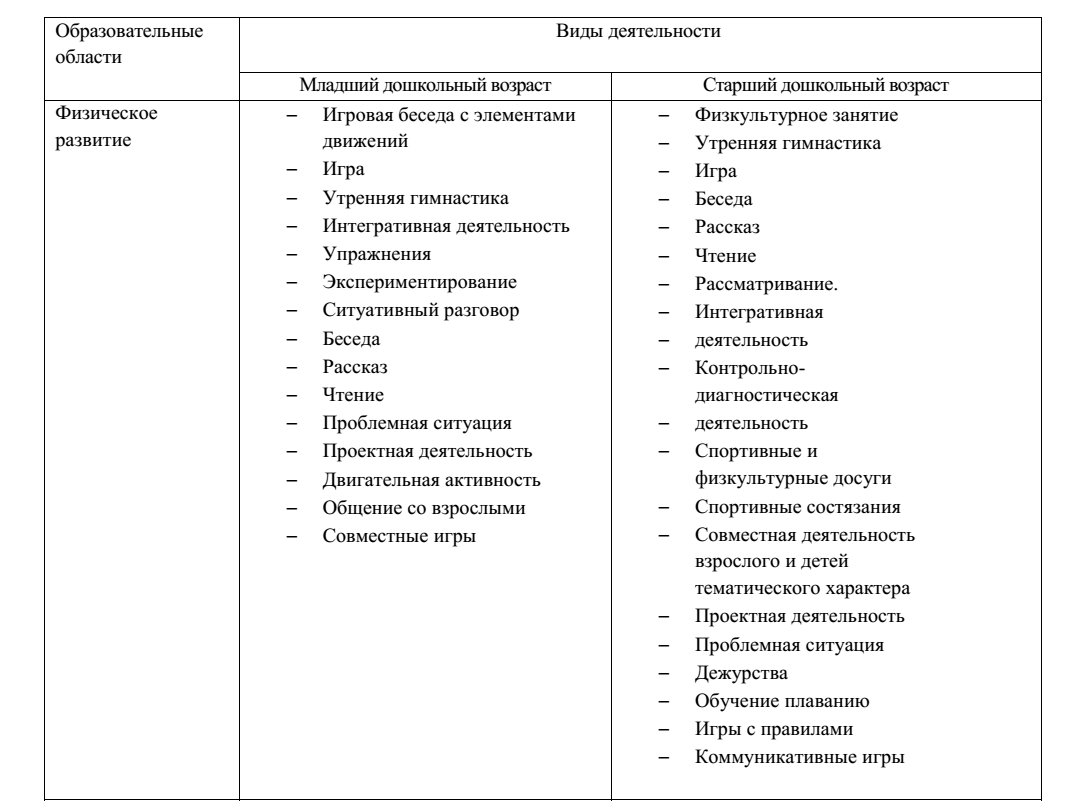 2.3. Взаимодействие с семьями воспитанников.Содержание работы с семьей по направлениям: «Физическое развитие»:- информирование родителей (законных представителей) о факторах, влияющих на физическое здоровье ребенка (спокойное общение, питание, закаливание, движение). - стимулирование двигательной активности ребенка совместными спортивными играми, прогулками.- знакомство родителей  (законных представителей) с опасными для здоровья ребенка ситуациями (дома, на даче, на дороге, в лесу, у водоема) и способами поведения в них;- привлекать семей воспитанников к активному отдыху с детьми. - заинтересовать родителей (законных представителей)  в развитии игровой деятельности детей, обеспечивающей успешную социализацию, усвоение гендерного поведения;- сопровождать и поддерживать семью в реализации воспитательных воздействий.- проводить совместные с родителями (законными представителями) конкурсы, акции по благоустройству и озеленению территории детского сада, ориентируясь на потребности и возможности детей и научно обоснованные принципы  и нормативы.- показывать значение доброго, теплого общения с ребенком. Перспективное планирование  работы с семьями воспитанников.3. Организационный раздел3.1.Условия реализации ПрограммыУсловия реализации Программы  это совокупность вспомогательных средств (ресурсов), необходимых для получения ребенком дошкольного образования в объеме основной общеобразовательной программы дошкольного образования.3.1.1. Психолого - педагогические  условия, обеспечивающие развитие ребёнкаФормирование профессионального взаимодействия педагогов с детьми дошкольного возраста основывается на субъектном отношении педагога к ребенку; индивидуальном подходе, учете зоны ближайшего развития ребенка; мотивационном подходе; доброжелательном отношении к ребенку.Образовательный процесс в образовательном учреждении включает как совместную деятельность взрослого с детьми, так и свободную самостоятельную деятельность воспитанников. В качестве ведущей деятельности детей дошкольного возраста признается игровая деятельность. Образовательный процесс предусматривает: сохранение психического здоровья воспитанников, мониторинг их развития, организацию развивающих занятий с детьми, направленных на коррекцию определенных недостатков в их психическом развитии;обеспечение единства воспитательных, обучающих и развивающих целей и задач образовательного процесса; учет гендерной специфики развития детей дошкольного возраста;обеспечение преемственности с примерными основными общеобразовательными программами начального общего образования;построение взаимодействия с семьями воспитанников в целях осуществления полноценного развития каждого ребенка, создания равных условий образования детей дошкольного возраста независимо от материального достатка семьи, места проживания, языковой и культурной среды, этнической принадлежности;В группе создана система организационно-методического сопровождения рабочей  программы , которая обеспечивает:Разделение воспитанников на возрастные группы в соответствии с закономерностями психического и физического развития ребенка Направленность организационно-методического сопровождения Программы на работу с детьми в зоне ближайшего развития и на организацию самостоятельной деятельности воспитанников.Кадровое обеспечениеПрофессиональные обязанности педагогов дошкольного образованияВ соответствии с Федеральным законом от 29.12.2012 г. № 273-ФЗ «Об образовании в Российской Федерации, глава 5, статья 48, педагогические работники ДОО обязаны:осуществлять свою деятельность на высоком профессиональном уровне, обеспечивать в полном объеме реализацию Программы; соблюдать правовые, нравственные и этические нормы, следовать требованиям профессиональной этики;уважать честь и достоинство воспитанников и других участников образовательных отношений;развивать у воспитанников познавательную активность, самостоятельность, инициативу, творческие способности; формировать гражданскую позицию, способность к труду и жизни в условиях современного мира, формировать культуру здорового и безопасного образа жизни;применять педагогически обоснованные и обеспечивающие высокое качество образования формы, методы обучения и воспитания;учитывать особенности психофизического развития детей и состояние их здоровья, взаимодействовать при необходимости с медицинскими организациями. В соответствии с ФГОС ДО, деятельность педагогических работников в группе должна исключать перегрузки, влияющие на надлежащее исполнение ими их профессиональных обязанностей, тем самым снижающие необходимое индивидуальное внимание к воспитанникам и способные негативно отразиться на благополучии и развитии детей. Необходимым условием качественной реализации Программы является ее непрерывное сопровождение педагогическими и учебно-вспомогательными работниками в течение всего времени ее реализации в ДОО или в группе.В группах  работает:Материально-техническое  обеспечениеСостояние и содержание группового помещения  соответствует СанПиН, нормам пожарной безопасности, электробезопасности, требованиям охраны труда воспитанников и работников. В группах   и  спортивном зале создана  содержательная, трансформируемая,  полифункциональная, вариативная, доступная и безопасная предметно-пространственная среда, представленная в таблице:3.1.4.Предметно-пространственная  средаФизическое развитие очень важно для здоровья детей, потому что позволяет реализовать их врожденное стремление к движению. Становление детской идентичности, образа Я тесно связано с физическим развитием ребенка, с его ловкостью, подвижностью, активностью.Для того чтобы стимулировать физическое развитие детей, важно:
• ежедневно предоставлять детям возможность активно двигаться;
• обучать детей правилам безопасности;
• создавать доброжелательную атмосферу эмоционального принятия, способствующую проявлениям активности всех детей (в том числе и менее активных) в двигательной сфере;
• использовать различные методы обучения, помогающие детям с разным уровнем физического развития с удовольствием бегать, лазать, прыгать.
Особенности организации предметно-пространственной среды для физического развития.Среда  стимулирует физическую активность детей, присущее им желание двигаться, познавать, побуждает к подвижным играм. В ходе подвижных игр, в том числе спонтанных, дети  имеют возможность использовать игровое и спортивное оборудование. Игровое пространство (как на площадке, так и в помещениях) трансформируемым (меняться в зависимости от игры и предоставляет  достаточно места для двигательной активности). В каждой возрастной группе имеется спортивный уголок, который соответствует возрастным особенностям детей. В них располагаются такие спортивные атрибуты: для  подвижных игр (маски, полумаски), игр с прыжками (скакалки, обручи), игры с  бросанием, ловлей, метанием (кегли, мячи), дидактические игрушки, а так же имеется иллюстративный материал для ознакомления  детей с разными видами спорта.3.1.5.Учебно-методическое сопровождениеОрганизация режима  пребывания  детейОбъём образовательной нагрузки (как непосредственно образовательной деятельности, так и образовательной деятельности, осуществляемой в ходе режимных моментов) является примерным, дозирование нагрузки — условным, обозначающим пропорциональное соотношение продолжительности деятельности педагогов и детей по реализации и освоению содержания дошкольного образования в различных образовательных областях.   Общий объём самостоятельной деятельности детей соответствует требованиям действующих СанПиН (3—4 ч в день)Педагог самостоятельно дозирует объем образовательной нагрузки, не превышая при этом максимально допустимую санитарно-эпидемиологическими правилами и нормативами нагрузку.Двигательная активность детей в течение недели.Непрерывная образовательная деятельность по физическому развитиюна 2020-2021 уч.год.ОРГАНИЗАЦИЯ ЖИЗНЕДЕЯТЕЛЬНОСТИВ МАДОУ детском саду  ( холодный период) 2020– 2021уч.годОРГАНИЗАЦИЯ ЖИЗНЕДЕЯТЕЛЬНОСТИ в МАДОУ детского сада ( теплый  период) 2020 – 2021 уч.год4. Дополнительный раздел4.1. Краткая презентация Программы.  4.2. Перечень нормативных и нормативно-методических документовЗакон  "Об образовании в Российской Федерации" 29.12.2012 N 273-ФЗПриказа Минобразования и науки РФ от 30.08.2013г. № 1014 « Об утверждении Порядка организации  и осуществления образовательной деятельности по основным общеобразовательным программам – образовательным программам дошкольного образования»СанПин 2.4.1.3049-13 «Санитарно-эпидемиологические требования к устройству, содержанию и организации режима работы дошкольных образовательных организаций»Приказ Минобразования и науки РФ от 17.10.2013г. № 1155 «Об утверждении  Федерального Государственного Образовательного Стандарта Дошкольного Образования»  (ФГОС  ДО). Письмо Минобрнауки России «Комментарии к ФГОС ДО» от 28 февраля 2014 г. № 08249 // Вестник образования.- 2014. - Апрель. - № 7. Письмо Минобрнауки России от 31 июля 2014 г. № 08-1002 «О направлении методических рекомендаций» (Методические рекомендации по реализации полномочий субъектов Российской Федерации по финансовому обеспечению реализации прав граждан на получение общедоступного и бесплатного дошкольного образования).Устав МАДОУПрограмма «От рождения до школы» под редакцией М. Е. Вераксы, Т. С. Комаровой, М. А. Васильевой.                 4.3. Перечень литературных источниковГофман Р.В. «Знай и люби своё тело» Короткова Н.А., Нежнов П.Г. Наблюдение за развитием детей в дошкольных группах / Изд. 3-е, дораб. - М.: Линка-Пресс, 2014.Корчак Януш. Как любить ребенка / Януш Корчак; пер. с польск. К.Э. Сенкевич. - Москва: АСТ, 2014. Кравцов Г.Г., Кравцова Е.Е. Психология и педагогика обучения дошкольников: учеб. пособие. - М: Мозаика-Синтез, 2013.Михайлова-Свирская Л.В. Индивидуализация образования детей дошкольного возраста. Пособие для педагогов ДОО (0-7 лет). - М.: Просвещение, 2014.1. Целевой раздел Стр.Пояснительная записка4  Цели, задачи и принципы реализации Программы41.2. Планируемые результаты освоения программы (целевые ориентиры)7 2.Содержательный раздел 102.1. Описание образовательной деятельности в соответствии с направлениями развития ребенка,    представленной в  образовательной  области  «Физическое  развитие»102.1.1.  Содержание образовательной области « Физическое  развитие» детей 1,6-3 лет112.1.2.  Содержание образовательной области «Физическое    развитие» 3-4 лет122.1.3.  Содержание образовательной области «Физическое   развитие» 4-5 лет122.1.4.  Содержание образовательной области «Физическое   развитие»  5-6 лет132.1.5.  Содержание образовательной области «Физическое   развитие» 6-8 лет142.2. Описание вариативных форм, способов, методов и средств реализации Программы152.3. Взаимодействие   с семьями воспитанников 163.Организационный раздел183.1. Условия реализации Программы 183.1.1.Психолого-педагогические  условия18Кадровое обеспечение19Материально-техническое  обеспечение20Предметно- пространственная  среда21Учебно-методическое сопровождение223.2. Организация режима  пребывания  детей в образовательном учреждении 224. Дополнительный раздел264.1. Краткая презентация Программы264.2.Перечень нормативных и нормативно-методических документов284.3.Перечень литературных источников28Приложения:Перспективно  - тематическое планирование содержания организованной деятельности детейпо освоению образовательной области «Физическое развитие»30Перспективно  - тематическое планирование содержания организованной деятельности детейпо валеологии80Критерии оценки индивидуального развития детей85№МероприятияДатаОтветственные1Консультации:1.1Тема: « Физическое развитие ребёнка: с чего начать?»Сентябрь1.2Тема: «Зимние забавы»Декабрь1.3Тема: «Ведение здорового образа жизни»Январь1.4Тема: «Спорт и дети: проблемы физического воспитания дошкольников»Март1.5Тема: «Режим дня, закаливание ребёнка в выходные»Апрель1.6Тема: «Профилактика детского травматизма»Май2Папки-передвижки:2.1Тема: «Профилактика ОРВИ»Октябрь 2.2Тема: «Игровой закаливающий массаж»Ноябрь 2.3Тема: «Профилактика сколиоза и плоскостопия»Февраль3Индивидуальные консультации по запросу родителей.В течение года4Посещение родительских собраний.  В течение годаБельды Галина ПетровнаИнструктор по физической культуреСредне специальноеЛет5 лет 4 мессоответствиеЦентр развитияОборудование и материалы.Спортивный центрковрик, дорожки массажные;рефлекторная дорожка;мячи;  корзина для метания мячей;обручи;    скакалка;  маски для подвижных игрсултанчикиленты, флажки;шведская стенка, канаты,медболы, дуги,   гимнастическая скамья,  гимнастические палкиФизическое развитиеОсновная общеобразовательная программа «От рождения до школы» под редакцией М. Е. Вераксы, Т. С. Комаровой, М. А. Васильевойдополнительная программа «Знай и люби своё тело» под редакцией Р.В. Гофман.ВозрастФизкультурное развитиеУтренняя гимнастикаПодвижные игрыПодвижные игры на воздухеСамостоят. двигательная активность1,6-3 лет2*10 мин5*10 мин5*10 мин5*20 мин5*15 мин3-4 года3*15 мин5*10 мин5*15 мин5*25 мин5*20 мин4-5 лет3*20 мин5*10 мин5*15 мин5*30 мин5*25 мин5-6 лет3*25 мин5*10 мин5*10 мин5*35 мин5*30 мин6-7 лет3*30 мин5*10 мин5*10 мин5*40 мин5*40 минДни недели Группа раннего возраста Первая младшая группаВторая младшая группаСредняя  группаСтаршая группаПодготовительнаягруппаПонедельник 9.20-9.30 физическое развитие9.20- 9.30 физическое развитие9.40-9.55 физическое развитие10.05-10.25 физическое развитие10.50-11.15/20физическое развитие11.40-12.10физическое развитие (на воздухе)Вторник 9.20-9.30 9.20- 9.309.40-9.5510.05-10.25 Среда --9.40-9.55 физическое развитие10.05-10.25 физическое развитие10.50-11.15/20физическое развитие10.35-11.05 Четверг 9.00-9.15 физическое развитие9.25-9.45 физическое развитие10.45-11.10/15физическое развитие/валеология (3нед.)Пятница9.20-9.30 физическое развитие9.40-9.55 физическое развитие10.05-10.25 физическое развитие11.20-11.45/50 физкультура на воздухе.10.35-11.05 физическое развитиеГруппа раннего возраста Первая младшая группаВторая младшая  группаСредняя группаСтаршая разновозрастная группаПодготовительная группаПрием детей, осмотр, игры, беседы.7.45 - 8.107.45 - 8.107.45 - 8.007.45- 8.007.45 - 8.107.45-8.20Утренняя  гимнастика 8.10 - 8.158.10 - 8.158.00 - 8.108.00 - 8.108.10 - 8.208.20-8.30Подготовка к завтраку, водные процедуры8.15 – 8.308.15 – 8.308.10 – 8.358.10-8.358.20 – 8.358.30-8.35Завтрак 18.30 – 8.458.30 – 8.458.35 – 8.458.35 – 8.458.35 – 8.458.35– 8.50Самостоятельная деятельность8.45 – 9.008.45 – 9.008.45 – 9.008.45-9.008.45 – 9.008.50-9.00Непрерывная  образовательная деятельность 9.00 - 9.309.00 - 9.309.00 –9.559.00-10.259.00 – 11.159.00-11.05Завтрак 210.30 -10.4010.30 -10.4010.35- 10.4510.40-10.5010.45 - 10.5510.40-10.50Подготовка к прогулке, прогулка 9.30 - 11.509.30 - 11.509.55 - 12.0010.25-12.1011.15 - 12.2011.05-12.30Подготовка к обеду. Обед 11.50 - 12.2011.50 - 12.2012.00 - 12.4012.10-12.5012.20-13.0012.30-13.00Дневной сон. 12.20 - 15.2012.20 - 15.2012.40 - 15.0012.50-15.0013.00 - 15.0013.00-15.00Подъем, воздушные и водные процедуры,  гимнастика 15.20 - 15.3015.20 - 15.3015.00 - 15.3015.00 - 15.3015.00 - 15.3015.00-15.30Полдник15.30 - 15.5015.30 - 15.5015.30 - 15.5015.30 - 15.5015.30-15.4015.30-15.40Непрерывная  образовательная деятельность Совместная и самостоятельная деятельность15.50-16.2015.50-16.2015.50-16.2015.50-16.2015.40-16.1016.10-16.2515.40-16.1016.10-16.25Прогулка. Игры, труд, индив. работа16.20 - 17.4516.20 - 17.4516.20- 17.4516.20- 17.4516.25-17.4516.25-17.45Группараннего возрастаПервая  младшая группаВторая младшая группаСредняя группаСтаршая группаПодготовительная группаПрием детей, осмотр, игры, беседы7.45 - 8.307.45 - 8.107.45 - 8.157.45 - 8.007.45 - 8.107.45 - 8.20Утренняя  гимнастика 8.10 - 8.208.10 - 8.208.15 - 8.258.00 - 8.108.10 - 8.208.20 - 8.30Подготовка к завтраку, водные процедуры8.20 – 8.308.20 – 8.308.25 – 8.358.10 – 8.308.20 – 8.358.30 – 8.40Завтрак 18.30 - 8.508.30 - 8.508.35 - 8.508.30 - 8.508.35 - 8.508.40 - 8.50Самостоятельная деятельность 8.50 – 9.008.50 – 9.008.50 – 9.008.50 – 9.008.50 – 9.008.50 – 9.00Прогулка, образовательная деятельность по областям «Физическое развитие», «Художественно-эстетическое развитие», наблюдения,  труд, воздушные, солнечные процедуры9.00 - 11.509.00 - 11.50 9.00 - 12.15 9.00 - 12.20 9.00 - 12.30 9.00 - 12.40Завтрак 210.00 - 10.1010.00 - 10.1010.05 - 10.1510.10 - 10.2010.15 - 10.2510.10–10.25Подготовка к обеду. Обед 11.50 - 12.2011.50 - 12.2012.15 - 12.4012.20 - 12.5012.30 – 13.0012.40 – 13.00Дневной сон. 12.20 - 15.2012.20 - 15.2012.40 - 15.0012.50 - 15.0013.00 - 15.0013.00 - 15.00Подъем, воздушные и водные процедуры,  гимнастика 15.20 - 15.3015.20 - 15.3015.00 - 15.3015.00 - 15.3015.00 - 15.3015.00 - 15.30Полдник15.30 – 15.4015.30 – 15.4015.30 - 15.4015.30 - 15.4015.30 - 15.4015.30 - 15.40 Нерегламентированная совместная образовательная деятельность  на участке, игры, уход детей домой.15.40 -17.4515.40 -17.4515.40 - 17.4515.40 - 17.4515.40 - 17.4515.40 - 17.45Наименование  учреждения: Муниципальное  автономное дошкольное образовательное учреждение детский сад п.Синда Статус  Автономное  учреждениеУчредительные документы:Устав (утвержден Постановлением Администрации  лицензия № свидетельство о государственной аккредитации № Год основания учреждения 1991 г.Юридический и фактический адрес 682353 Хабаровского края Нанайского района п.Синда ул.Шерого д.35Режим работы ДОУ5 дней в неделю с понедельника по пятницуВыходные дни: суббота, воскресенье10 часов в день с 7.45.до 17.45Контингент детейОбщее количество детей:  68 ребёнкаХарактеристика кадрового составБельды Галина Петровна – инструктор по физической культуре,  средне специальное, стаж работы – 5 лет 4 мес Дополнительные образовательные услуги в ДОУ-Наименование программы:Основная образовательная программа муниципального автономного дошкольного образовательного учреждения  детского сада п.СиндаОсновные разработчики программы:Бельды Галина Петровна– инструктор по физической культуреЦель ПрограммыПрограмма обеспечивает  создание благоприятных условий для полноценного проживания ребенком дошкольного детства, формирование основ базовой культуры личности, всестороннее развитие психических и физических качеств в соответствии с возрастными и индивидуальными особенностями, подготовка к жизни в современном обществе, к обучению в школе, обеспечение безопасности жизнедеятельности дошкольника.Основные задачи Программы забота о здоровье и обогащение физического и психического развития каждого воспитанника; содействие овладению ребенком разными видами деятельности на уровне самостоятельности и творчества как формами и средствами всестороннего развития и саморазвития дошкольника; приобщение дошкольника к основам духовной культуры и интеллигентности.Перечень программ реализуемых Основная программа «От рождения до школы» под редакцией М. Е. Вераксы, Т. С. Комаровой, М. А. Васильевой .